TCEQ Financial, Managerial, and Technical (FMT) Assistance Contract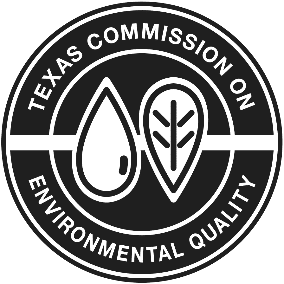 Assignment FormAssignment Information:To Be Completed By TCEQ:To Be Completed By TCEQ:To Be Completed By TCEQ:To Be Completed By TCEQ:To Be Completed By TCEQ:To Be Completed By TCEQ:Assignment Date:Log Number:Priority:Assignment Type:Assignment Type:Assignment Type:Assignment Type:Assignment Type:Referred By:Referred By:Referred By:Referred By:Referred By:Other Interested TCEQ Staff: Other Interested TCEQ Staff: Other Interested TCEQ Staff: Other Interested TCEQ Staff: Other Interested TCEQ Staff: PWS ID or WQ Permit No.:PWS ID or WQ Permit No.:PWS ID or WQ Permit No.:PWS ID or WQ Permit No.:PWS ID or WQ Permit No.:System or Assignment Name:System or Assignment Name:System or Assignment Name:System or Assignment Name:System or Assignment Name:Physical Location:Physical Location:Physical Location:Physical Location:Physical Location:County:County:County:County:County:TCEQ Region:TCEQ Region:Owner Type:Owner Type:Owner Type:Owner Type:Owner Type:Owner Type:CCN Number:CCN Number:CCN Number:CCN Number:CCN Number:Customer Reference Number (CN):Customer Reference Number (CN):Customer Reference Number (CN):Customer Reference Number (CN):Customer Reference Number (CN):Customer Reference Number (CN):Regulated Entity Number (RN):Regulated Entity Number (RN):Regulated Entity Number (RN):Regulated Entity Number (RN):Regulated Entity Number (RN):Enforcement Information:Enforcement Information:Enforcement Information:Enforcement Information:Enforcement Information:Enforcement Information:Enforcement Information:Enforcement Information:Enforcement Information:Enforcement Information:Enforcement Information:In Enforcement:In Enforcement:In Enforcement:YesYesYesNoNoPendingPendingPendingDocket Number:Docket Number:Docket Number:Assignment Tasks and Description:Assignment Tasks and Description:Assignment Tasks and Description:Assignment Tasks and Description:Assignment Tasks and Description:Assignment Tasks and Description:Assignment Tasks and Description:Assignment Tasks and Description:Assignment Tasks and Description:Assignment Tasks and Description:Assignment Tasks and Description:Primary System Contact:Primary System Contact:Primary System Contact:Primary System Contact:Primary System Contact:Primary System Contact:Primary System Contact:Primary System Contact:Primary System Contact:Primary System Contact:Primary System Contact:Name:Name:Primary Phone:Primary Phone:Primary Phone:Title:Title:Secondary Phone:Secondary Phone:Secondary Phone:Email:Email:Optional Secondary System Contact:Optional Secondary System Contact:Optional Secondary System Contact:Optional Secondary System Contact:Optional Secondary System Contact:Optional Secondary System Contact:Optional Secondary System Contact:Optional Secondary System Contact:Optional Secondary System Contact:Optional Secondary System Contact:Optional Secondary System Contact:Name:Name:Primary Phone:Primary Phone:Primary Phone:Title:Title:Secondary Phone:Secondary Phone:Secondary Phone:Email:Email:Attachments:Attachments:Attachments:Attachments:Attachments:Attachments:Attachments:Attachments:Attachments:Attachments:Attachments: CCI Correspondence Correspondence Correspondence Enforcement Order Enforcement Order Enforcement Order NOE/NOV NOE/NOV NOE/NOV PIF No. Other (explain):  Other (explain):  Other (explain):  Other (explain):  Other (explain):  Other (explain):  Other (explain):  Other (explain):  Other (explain):  Other (explain):  Other (explain): 